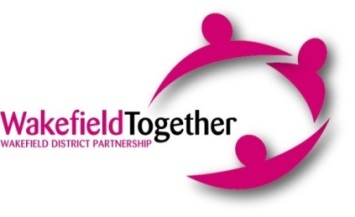 
Multi-agency Review Child Protection Conference Report: 
Will you be attending conference?  Y/NReview Conference:Updated Chronology since last conference:Date of MeetingType of Meeting: Review ConferenceName, Agency and Agency address of Person Writing ReportDetails of the Child or Young Person (other children in the family to be considered):Details of the Child or Young Person (other children in the family to be considered):Details of the Child or Young Person (other children in the family to be considered):Name & ID Number:Name & ID Number:	     Name & ID Number:	     Date of Birth:	Date of Birth:	Date of Birth:	Address:     Address:     Address:     THIS IS A MANDATORY FIELD, PLEASE COMPLETE.Environmental/ Wider Family:  Are aware of any issues with
Date:Significant Event:Outcome:THIS IS A MANDATORY FIELD, PLEASE COMPLETE.Summary and analysis:  What are your worries?What are the positives?Please include a clear analysis of the issues of risk: What does this mean for the child/young person and how the risk(s) impact on the child/young person?What may happen if the risk(s) is not addressed?What can your service offer?Plan: What still needs to be done to further reduce risk to a level where there is no need for a child protection plan and what can your agency contribute?Plan: What still needs to be done to further reduce risk to a level where there is no need for a child protection plan and what can your agency contribute?Has this been discussed with the child/young person’s parents? YES/NOIf No reason required:THIS IS A MANDATORY FIELD, PLEASE COMPLETE.Does the report contain some information that may harm the child/young person or family?If so, you can discuss with the CP Chair.Y  or N  Details:      THIS IS A MANDATORY FIELD, PLEASE COMPLETE.Are you aware of the child’s/young person’s views in relation to the worries, which could be shared at the conference?Y  or N  Details:      NameSignatureDate: 